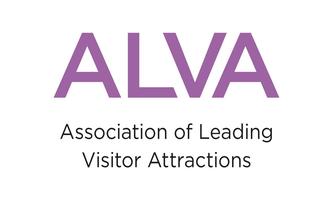 ‘New audiences, new stories, new partnerships’A seminar with presentations and case studies on using performance, theatre, art, VR and AR and storytelling - to draw new audiences and tell your attraction’s stories in new ways.Thursday 15th March 2018.The Ballroom, The RAF Club, 128 Piccadilly, London W1J 7PYGuest speakers:Programme:10am		Registration and coffee10.30	Welcome; Bernard Donoghue, Director, ALVA; Chair, LIFT (London International Festival of Theatre)10.45	Kate Brindley, Director of Collections & Exhibitions, 
Chatsworth House, Derbyshire.	‘House Style; Five Centuries of Fashion’.  
11.15	Kate McGrath, Director, Fuel Theatre	Working with attractions, such as Historic Royal Places and their ‘Lost Palace project at The Banqueting House, from the perspective of a theatre company.11.45		Coffee12.15	Dan Vo, Volunteer, V&A LGBTQ ToursCurating and presenting tours for LGBTQ audiences; telling stories of the V&A collection to new audiences. 12.40	Jenny Waldman CBE, Director of 14 - 18 NOW.
Presentation on the art, productions, performances and artistic programme  which 14 - 18 NOW have commissioned to connect people to the First World War. 1pm		Lunch and networking2pm		Welcome back and summary; Bernard Donoghue, ALVA2.10pm	Factory 42; John Cassy, Co-Founder and Chief Executive. 
Using VR and AR to bring your stories and collection to life, anywhere.2.40pm	Pippa Shirley, Head of Collections & Gardens and 
Simon Wales, General Manager, Waddesdon Manor		Curating an artistic programme in a National Trust property3.10pm	Coffee3.30pm	Rob Kirk, Grande Exhibitions‘Van Gogh Alive, the experience’. Bringing an interactive, immersive multimedia experience to an attraction near you. 3.50pm	Conclusions and any questions 4pm		End and depart